В связи с указом Президента РФ от 02.04.2020  №239  «О мерах по обеспечению санитарно-эпидемиологического благополучия населения на территории Российской Федерации в связи с распространением новой коронавирусной инфекции (COVID-19)» об установлении с 04 апреля по 30 апреля 2020 нерабочими днями: Признать утратившим силу:1.1 Постановление администрации района от 17.03.2020 № 167-п «О проведении публичных слушаний по рассмотрению проекта планировки территории совмещенного с проектом межевания территории для проектирования и строительства объекта АО «Оренбургнефть»: 6058П «Строительство инфраструктуры для запуска скважин в фонд ППД 2019-2020гг. (РИТС-1)»;         1.2. Постановление администрации района от 17.03.2020 № 168-п «О проведении публичных слушаний по рассмотрению проекта планировки территории совмещенного с проектом межевания территории для проектирования и строительства объекта АО «Оренбургнефть»: 6066П «Строительство водовода высокого давления ВРП-2ВРП-5 Вахитовского месторождения» .2. Контроль за исполнением настоящего постановления возложить на заместителя главы администрации района по оперативному управлению и экономическим вопросам  Ермоша А.В.3. Постановление вступает в силу с момента подписания и подлежит размещению на официальных сайтах  муниципальных образований Переволоцкий  район, Донецкий, Кичкасский сельсоветы  и опубликованию  в газете «Светлый путь». Глава района                                                                                      Н.И. СорокинРазослано: ЕрмошуА.В, отделу по архитектуре, капитальному строительству и инвестициям, МО Донецкий сельсовет, МО Кичкасский сельсовет, АО «Оренбьургнефть»,  ООО «СамараНИПИнефть», Потапову А.А, прокурору. 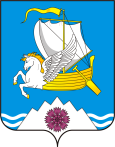          АДМИНИСТРАЦИЯПЕРЕВОЛОЦКОГО РАЙОНАОРЕНБУРГСКОЙ ОБЛАСТИ         ПОСТАНОВЛЕНИЕ 08.04.2020   №  245-п                                                О признании утратившим силу постановлений администрации района от 17.03.2020 № 167-п, 168-п